 ДОЛИНСЬКА 				ЗАТВЕРДЖЕНО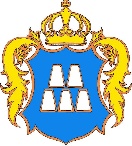     МІСЬКА РАДА					           рішенням виконавчого комітету							           Долинської міської ради 							           від _____      2022 № ___ІНФОРМАЦІЙНА КАРТКА адміністративної послуги (00042)ДЕРЖАВНА РЕЄСТРАЦІЯ РЕЧОВОГО ПРАВА, ПОХІДНОГО ВІД ПРАВА ВЛАСНОСТІСуб’єкт надання адміністративної послугиЦентр надання адміністративних послуг (найменування, місцезнаходження, режим роботи, телефон, адреса електронної пошти та вебсайту)Відділ державної реєстрації та підтримки розвитку підприємництваУправління надання адміністративних послуг (ЦНАП) Долинської міської радиУправління надання адміністративних послугм. Долина, вул. Грушевського, 18Режим роботи:понеділок-середа: 09:00-16:00четвер: 09:00-20:00**п’ятниця: 08:00-15:00субота: 08:00 – 15:00***неділя – вихідний деньтелефон: (03477) 2-50-53Електронна адреса: cnap.dolyna.info@gmail.comВеб-сторінка: https://cnap.dolyna.if.ua** Відділ «Державної реєстраціїї» ЦНАП проводить прийом громадян 08:00 – 17:00 (виходячи з раціонального навантаження на працівника, відсутність взаємозаміни)***Відділ «Державної реєстраціїї» ЦНАП проводить не проводить прийом (виходячи з раціонального навантаження на працівника, відсутність взаємозаміни)Перелік документів, необхідних для отримання адміністративної послуги1. Заява про державну реєстрацію щодо іншого речового права (формується за допомогою програмних засобів ведення  Державного реєстру прав).2. Документ, що посвідчує особу заявника3. Реєстраційний номер облікової картки платника податку згідно з Державним реєстром фізичних осіб – платників податків (ідентифікаційний номер) 4. Документ, що підтверджує внесення плати за надання адміністративної послуги (квитанція, платіжкатощо) або документ, що підтверджує звільнення від сплати адміністративного збору. 5. Документи, на підставі яких проводиться державна реєстрація права власності та інших речових прав (передбачені статтею 27 Закону України «Про державну реєстрацію речових прав на нерухоме майно та їх обтяжень», пунктами 41-88 Порядку державної реєстрації речових прав на нерухоме майно та їх обтяжень, затвердженого постановою Кабінету Міністрів України від 25.12.2015 № 1127.) У разі подання заяви уповноваженою особою (представником) додатково подаються:6. Документ, що підтверджує повноваження представника7. Документ, що посвідчує особу представника	Порядок та спосіб  подання документів, необхідних для отримання адміністративної послугиУ паперовій формі документи подаються заявником особисто або його представником (законним представником) або надсилаються  поштою.Платність (безоплатність) Платно. Адміністративний збір за державну реєстрацію інших речових прав на нерухоме майно:0,05 розміру мінімального прожиткового мінімуму для працездатних осіб  – 5 робочих днів.За надання інформації у паперовій формі – 0,025 розміру прожиткового мінімуму для працездатних осіб.Скорочені строкиАдміністративний збір за державну реєстрацію інших речових прав у скорочені терміни:0.5 прожитковий мінімум для працездатних осіб – 2 робочі дні;1 прожиткових мінімума для працездатних осіб – 1 робочий день2.5 прожиткових мінімумів для працездатних осіб  – 2 години.Адміністративний збір справляється у відповідному розрахунку від прожиткового мінімуму для працездатних осіб, встановленому законом на 1 січня календарного року, в якому подаються відповідні документи для проведення державної реєстрації прав, та округлюється до найближчих десяти гривень.Строк надання адміністративної послуги:5 робочих днівСкорочені строки залежно від оплати:2 робочі дні1 робочий день2 годиниРезультат надання адміністративної послугиВнесення інформації до Державного реєстру прав на нерухоме майно. Витяг з Державного реєстру прав (за бажанням заявника).Можливі способи отримання відповіді (результату)Особисто чи уповноваженою особою по дорученню або в електронній формі через веб-портал Мін’юсту, шляхом завантаження та друку Витягу про державну реєстрацію.Акти законодавства, що регулюють порядок та умови надання адміністративної послуги1. Закону України «Про державну реєстрацію речових прав на нерухоме майно та їх обтяжень» від 01.07.2004 № 1952-IV.2. Постанова Кабінету Міністрів України «Про державну реєстрацію речових прав на нерухоме майно та їх обтяжень» від 25.12.2015 № 1127.3. Наказ Міністерства юстиції України «Про затвердження Вимог до оформлення заяв та рішень у сфері державної реєстрації речових прав на нерухоме майно та їх обтяжень» від 21.11.2016 №3276/5